РАБОЧИЙ ЛИСТПо теме «____________________________________________________»I Мифология древних греков.1 Запишите сферу покровительства каждого божества.Первое поколение боговСначала существовал Хаос. От Хаоса родились Гея (__________) и Уран (__________).Второе поколение богов (от Геи и Урана)Титаны (всего 6):Кронос - __________________________________________________________________________________Гиперион - ________________________________________________________________________________Океан - ___________________________________________________________________________________Титаниды (всего 6):Рея - _____________________________________________________________________________________Младшее поколение титанов (всего 12):Прометей- ________________________________________________________________________________Гелиос - __________________________________________________________________________________Боги-Олимпийцы (третье и четвертое поколение)Олимпийцами принято считать 12 богов, но фактически их 13, так как Аид (для которого домом является не Олимп, подземный мир) – также бог третьего поколения.Дети Кроноса и РеиЗевс — рим. Юпитер________________________________________________________________________Гера — рим. Юнона. _______________________________________________________________________Посейдон — рим. Нептун. ___________________________________________________________________Аид —рим. Плутон_________________________________________________________________________Деметра — рим. Церера. ____________________________________________________________________Гестия — рим. Веста. _______________________________________________________________________Потомки детей Кроноса и Реи (варианты разных стран):Аполлон — рим. Феб. ______________________________________________________________________Арес — рим. Марс. ________________________________________________________________________Артемида — рим. Диана. ____________________________________________________________________Афина — греч. Паллада; рим. Минерва. _______________________________________________________Афродита — греч. Киприда; рим. Венера______________________________________________________Гермес — рим. Меркурий. ___________________________________________________________________Гефест — рим. Вулкан. _____________________________________________________________________Дионис — греч. Вакх; рим. Бахус _____________________________________________________________Музы – богини-покровительницы наук и искусств, спутницы Аполлона.Каллиопа — ______________________________________________________________________________Клио — __________________________________________________________________________________Мельпомена — ____________________________________________________________________________Полигимния — ____________________________________________________________________________Терпсихора — ____________________________________________________________________________Талия — _________________________________________________________________________________Урания — ________________________________________________________________________________Эвтерпа — ________________________________________________________________________________Эрато — _________________________________________________________________________________II Архитектура греческой архаики.2 Подпишите названия основных типов храмов.
В VII в. до н.э. складываются основные типы храмов: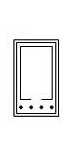 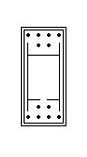 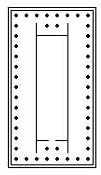           _____________________            ______________________           _________________________3 Прочитайте текст, назовите основные архитектурные элементы греческой базилики.Основные архитектурные элементы: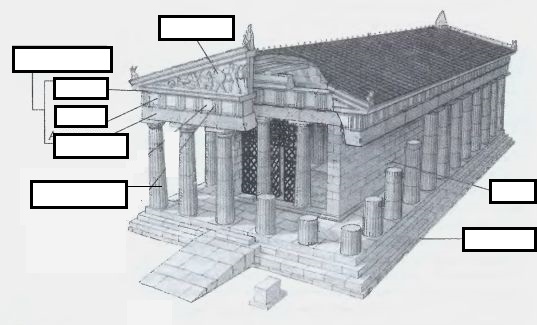 Главное помещение храма составляет глухой каменный объем – целла. Она водружена на ступенчатое основание – стереобат и окружена по периметру колоннами. Колонны поддерживают горизонтальное балочное перекрытие – антаблемент с опирающейся на него двускатной крышей, которая образует на узкой стороне треугольник – фронтон. Антаблемент состоит из трех горизонтальных балок, расположенных по порядку сверху вниз: карниз, фриз, архитрав. В целле находилась статуя бога, пройти к которой можно было через дверь с восточной стороны. 4 Заполните таблицу.5 Укажите на рисунке и подпишите названия основных элементов, характеризующих дорический, ионический и коринфский ордера.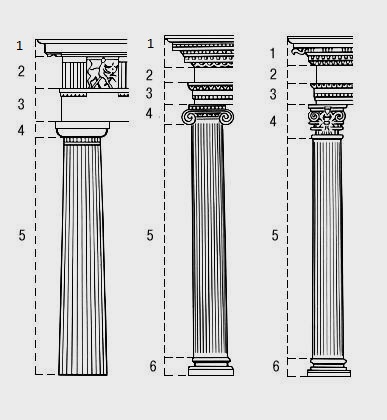 ДОМАШНЕЕ ЗАДАНИЕ1 Учебник Рапацкой стр.100-102 (читать, сделать конспект по особенностям вазописи периода архаики).2 Рабочий лист задание №1: используя дополнительную литературу и интернет-источники записать сферу покровительства каждого божества.3 Рабочий лист задание №5: указать и подписать названия основных элементов ордеров.ДорическийИоническийКоринфскийХарактеристикаФризКапительСтволБаза